Тема. Склад числа 8. Складання  прикладів  на  додавання.  Вправи   на  знаходження  пропущених  чисел  у рівностях.Мета. На  основі  практичних  дій  з  предметами  розглянути  всі   варіанти  складу числа 8. Навчати  складати, розв’язувати  та записувати  рівності  на  додавання  в  межах8,  знаходити  невідоме  число   способом  підбору.  Вдосконалювати  навички  усної  лічби. Розвивати  логічне  мислення, пам'ять.  Виховувати  увагу,  активність,  старанність,  вміння  співпрацювати  в  парі, групі,  любов  до  природи.Обладнання:  мультимедійна  дошка,  віяла, сигнальні  картки,  індивідуальні  набори  паличок,  цифри на  магнітах,  кольорові  олівці.Тип уроку.  Комбінований.План-конспект урокуІ.   Організація  класу.1. Привітання  (слайд 1)Учениця    Доброго  ранку  вам,                   Доброго  ранку  нам,Доброго  ранку  всім.Ми  радо  гостей  в  своїм  класі  вітаєм,Щастя й  здоров’я усім   вам   бажаєм.Учень.       Пролунав  дзвінок,   починаємо урокПрацювати   будемо  старанно,   Щоб  почути  у  кінці,  Що  у   першім  класі   діти -  просто  молодці!ІІ.  Повідомлення  теми  та  мети  уроку.Учитель.   Сьогодні,  діти,  ви  дізнаєтесь,  яка  незвичайна  пригода сталася з  братиком  Волкової  Галі  Вовою   влітку.Волкова Галя.  Одного  разу  влітку  Вова  з  татом  вирішили  порибалити.  Накопали  черв’яків (Слайд 2)  і  пішли  на  річку.  Закинув  Вова  вудочку  і  не  може  витягнути.  Ого,  думає,  напевно  щука,  а  то  й  сом   попався!   А витягнув  драного  черевика  (Слайд 3),  в  якому   лежав  лист  від  мешканців  річки.Ой,  біда,  біда,  біда!Гине  наша   річечка!Ой,  врятуйте її, діти!Витягайте  з  неї  сміттяПомирати  рибка  стала – Так  забруднена  вода.Вже  купатись  пересталаВ  каламуті  дітвора.Учитель.   Діти, допоможемо  врятувати  річку  та  її  мешканців?  (Слайд 5) А   для  цього  нам  треба  виконати  завдання,  які  нам  приготували  мешканці  річки:  запам’ятати  з  яких  чисел  складається  число 8,  складати,  розв’язувати  та  записувати   приклади  на  додавання,  виконати  цікаве  геометричне  завдання.ІІІ.  Актуалізація  опорних  знань. Повторення  нумерації  чисел  1-8  (Слайд 6).  Побудова  уявного  містка  через  річку  (робота  в  парах).Завдання  від  рибок.  Вправа  «Так  чи  ні» (Слайд 7).Робота  з  сигнальними  картками.Числу 5 передує  число 4.Наступним  для  числа 7  є 8.Сусідами  числа  7  є  5  і  8.Між числами  5  і  7  стоїть  4.Знак  +  означає додати.8  більше  7.5  більше 6.Вчора  був  понеділок,  а  завтра  буде  четвер.Геометрична  фігура,  у  якої  3  кути,  3  сторони,  3  вершини  квадрат.Завдання   від  раків.  Гра  «Закінчи  речення»  (Слайд 8)Повторення  складу  чисел.  (Учні  віялами  показують  відповіді)-3 -  це  2 і4 – це  2  і5 – це  1  і        2  і7 – це  1  і        2  і           3  і6 – це  3  і6 -  це  2  і  4       1  і  5Завдання  від  жабок  (Слайд 9)Усний  рахунок.Розв’язування  математичних  загадок  (Слайд 10)Сидів  хлопчик  біля  річки,Він  піймав  аж  три  плотвички,  Кошенятко  одну  вкрало,Скільки  рибок  в  хлопця  стало? (2)Петько  та  Васько  наловили  риби.  Петько  до  п’яти  рибин  двох  на  добрав,  а  Васько  зловив  3  та  ще  1.  Скільки  рибин  вони  впіймали  разом?  (3+3+1=7)IV.  Вивчення   нового  матеріалу.Завдання  від  жабок  (Слайд 11)Практична  робота.Покладіть   8  олівців.   Відсуньте  1  вправо.  Скільки  зліва,  справа? Учні  заселяють  будинок     87654 Фіскультхвилинка    (Слайд  12)Виринай,  но,  рибко,  близько,Розсипай  но  срібні  бризки,Щоб  зловив  я  карася,Карася,  як  порося.Рибка  плаває  в  водиці,Рибці  весело  гулять.Рибко,   рибко,  витівнице,Хочем  ми  тебе  впіймать. Рибка  воду  сколихнула,  Хліба  крихітку  взяла.Рибка  хвостиком  махнула,Рибка  хутко  попливла.V.  Розвиток  математичних  знань.1.  Завдання  від  жабки,  журавля, жука.  (Слайд 13)Складання  прикладів.Скільки  каченят  всього?  (Слайд 14)Скільки  раків  у  другому  відрі?  (Слайд  15)Робота  з  підручником  (Слайд 16)а) завдання  2  (складання  прикладів)б) завдання  3  «Яке  число  загубилося?»в)  завдання   4   (добирання  невідомого  числа)г)  завдання  5д)  завдання  6            3.  Робота  в  друкованому  зошиті                  а)  запис  числа  8                  б)  завдання  2,  3            4.  Завдання  від  бобра.  Робота  в  групах  (Слайд 17).Бобер  веде  напівводний  спосіб  життя.  Робить  з  гілочок  будиночки,  поперек  ріки  будує  плотину.  Він  просить  побудувати  з  9  паличок  три  трикутні  будиночки,  з  8-ми -  три  трикутні  будиночки,  з  7-ми  три  трикутні  будиночки.Перевірка  виконання   завдань  (Слайд 18)VI.  Підсумок  уроку. Повторення  нумерації  чисел  10-1Побудова  уявного  містка  через  річку  (Слайд  19)Інтерактивна  вправа  «Мікрофон»З  яких  чисел  складається  число  8?Чи  допомогли  ми  мешканцям  річки?Чому  треба  оберігати  річки  від  забруднення? Як  це  треба  робити  дітям  та  дорослим?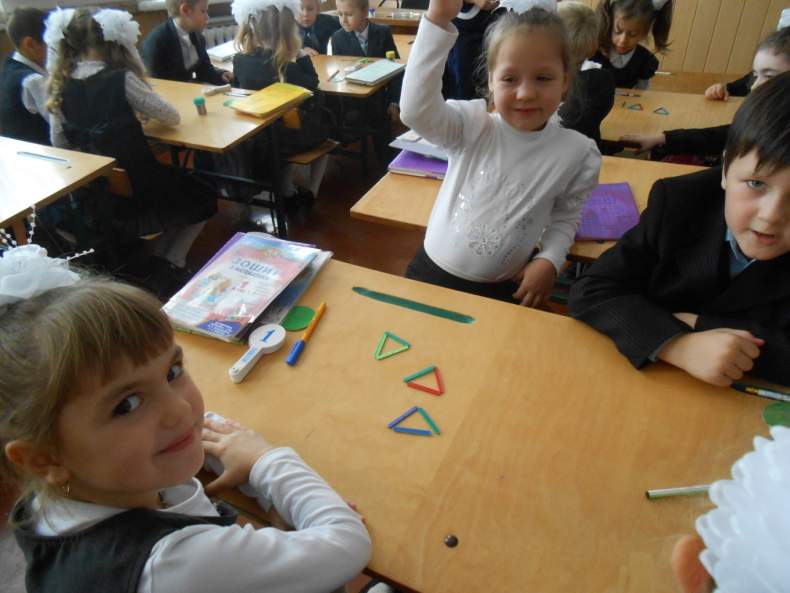 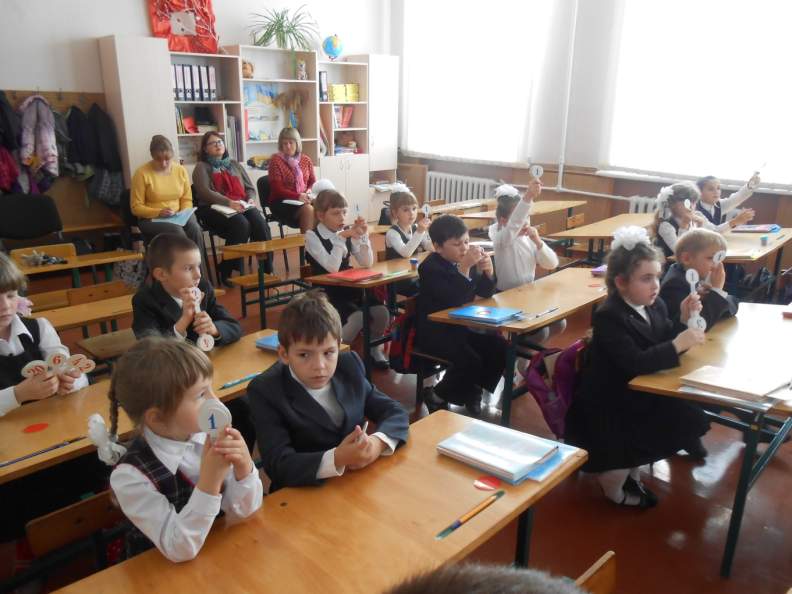 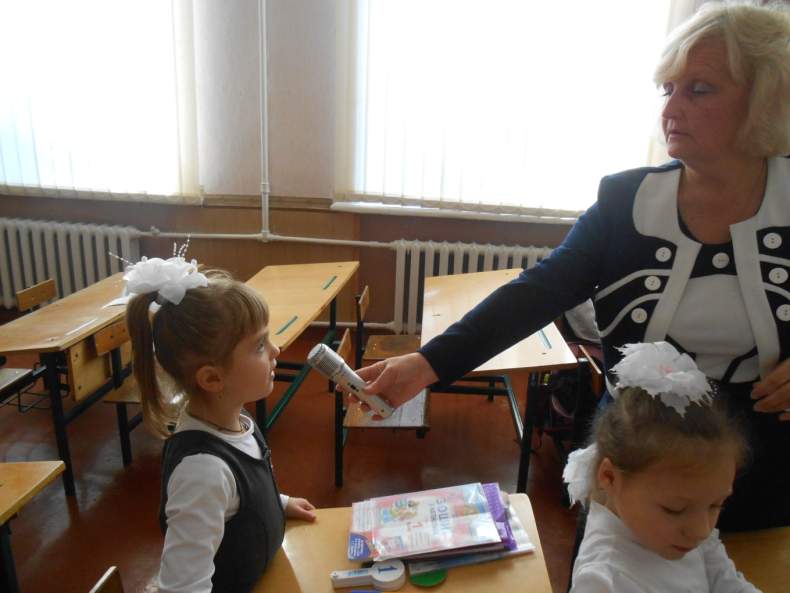 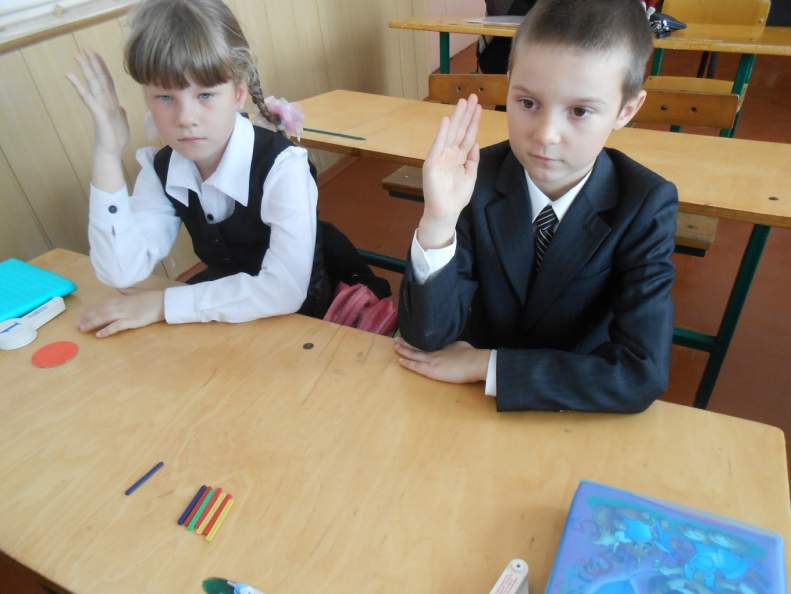 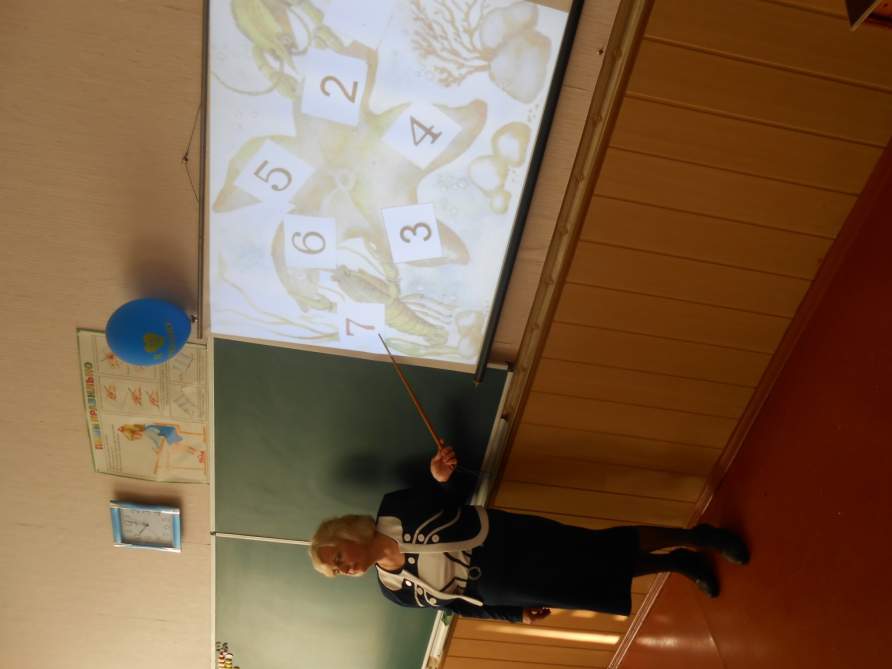 